Lower Valley Little League ASAP Plan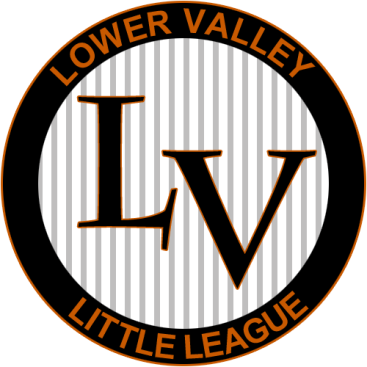 Qualified Safety PlanRequirementsLeague Safety Officer: Shawn Krebs on file with Little League Headquarters.Lower Valley Little League will distribute a paper copy of this Safety Manual to all Managers/Coaches, league Volunteers and the District Administrator. Emergency Phone Number: 911Local Policy Emergency: 911Local Fire Emergency: 911 This list will be posted in the Concession Stand.Lower Valley Little League will use the Official Little League Volunteer Application form to screen all of our volunteers.All volunteers will be required to complete the necessary application to submit to a background thru First Advantage provided by Lower Valley Little League.  Each volunteer will also need to submit FBI Background check, PA State Police Background Check and the PA Department of Human Services clearances.Fundamentals Training: March 31, 2020 All managers/coach(es) from each team must attend the training.  Every Manager/Coach will attend this training at least once every 2 years. Training will be conducted at the Springdale Borough Building.All coaches will be required to complete the CDC Heads Up online training course for concussions and provide a copy of the Certification of Completion to Lower Valley Little League.First Aid Training: March 31, 2020Dugout – Lower Valley Little League will require all manager/coach(es) from each team to attend. Every manager/ coach must attend this training once every 2 years. This will be conducted by the League Safety Officer, Shawn Krebs, at the Springdale Borough Building.Coaches will be required to walk/ inspect the fields prior to practices and Games. Umpires will also be required to walk the fields for hazards before each game.Ensuring bases disengage and are not damaged that would cause injury to a player.Ensuring players are using the proper equipment during games and practice.At the end of the season, the Director of Equipment will inspect the equipment returned and properly dispose of any damaged equipment.A report of current equipment and damaged equipment will be provided to the Board so a budget can be set the following season for equipment.Lower Valley Little League has completed and updated our 2018 Facility Survey on-line. Concession Stand Safety Menu shall be posted & approved by the safety officer and the League President Our Concession Safety Procedures will be posted several times in the stand.The League Safety Officer will inspect all equipment in the pre-season. Managers/ Coaches will inspect equipment prior to each game. Umpires will be required to inspect equipment prior to each game. Prompt Accident Reporting.The League will use the provided incident tracking form from the Little League International website and will provide completed Accident forms to Safety Officer within 24-48 hours of the incident. Please see copy of accident Reporting form.Any time a child is hurt and requires medical attention, the coach will contact 911 for emergencies and then contact the Safety Officer and President providing the nature of the accident including the following:DateTime of AccidentPlayer or Players InvolvedKnown Injury as result of AccidentIf the child was taken by ambulance or parentEach Team will be issued an updated First Aid Kit.First Aid Kit – Each manager is a requirement to have it at every practice and game.Lower Valley Little League will require ALL TEAMS to enforce ALL Little League Rules including: No On-deck batters for Minors and belowProper Equipment for catchersCoaches will not warm up pitchers Bases will disengage on all fields This Safety Plan will be published on Lower Valley Little League’s website (www.lowervalleyll.org) under the Helpful Links section.  Anyone wanting a copy of the Safety Plan can obtain a copy from our concession stand or the team manager.Annually the Director of Fields will complete a facility survey of the all fields used by Lower Valley Little League.  The completed form will be submitted to the board for review.The board will use the information to budget funds towards improvements and repairs to ensure player safety.At the end of each registration period the Director of Information will update the league’s player and coach data with Little League International’s Data Center.This Safety Plan will be reviewed at the end of each year and approved by the Lower Valley Little League board prior to submission to Little League International and/or the District Administrator.League President:James Chase724-594-8174League VP:Rich Fancella412-401-4904League Secretary:Marty McElroy724-980-8408League Fields:Dave Ricci412-445-8665League Equipment:Joe Stiller412-268-0270League Concession:Chelsey Perriello330-749-8373League Sponsorship/FundraisingEmily Arch412-552-8921League Treasurer:James Chase724-594-8174League Baseball Director:League Safety Officer:Shawn Krebs412-519-2628League Information:Mike Pearrow412-804-8438